ДОГОВОР _________краткосрочной аренды недвижимого имуществаг. Оренбург             						                                       " " ______2020 г.Публичное акционерное общество «Сбербанк России», ПАО Сбербанк, именуемое в дальнейшем «Арендатор», в лице заместителя управляющего-руководителя РСЦ Оренбургским отделением № 8623 ПАО Сбербанк Реймера Виктора Андреевича, действующего на основании Устава, Положения о филиале  и доверенности № 8623/265-Д  от 08.12.2017 года, с одной стороны, ___________________________________________________________________________________________________________________________________________________, действующего на основании _____________________, именуемый в дальнейшем «Арендодатель», с другой стороны, совместно именуемые «Стороны», а каждая в отдельности «Сторона», заключили настоящий договор (далее – Договор) о нижеследующем:Предмет ДоговораАрендодатель обязуется передать Арендатору за плату во временное владение и пользование часть недвижимого имущества площадью 71,3 кв. м, указанную на плане, который является Приложением № 1 к Договору (далее – «Объект») состоящий из: - помещений 1 этажа площадью 31,8 кв. м - комнаты на поэтажном плане: № 19 (13,4 кв. м), №20 (13,8 кв. м), №21 (4,6 кв. м);- помещений 2 этажа площадью 39,5 кв. м - комнаты на поэтажном плане: №4 (24,8 кв. м), №7 (2,4 кв. м), №8 (11,2 кв. м), №21 (1,1 кв. м)., являющегося частью нежилого здания общей площадью 628,1 кв. м (далее – Здание), кадастровый/условный номер Здания 56:16:1002010:725, расположенного по адресу: Оренбургская область, р-н Курманаевский, с Курманаевка, ул. Крестьянская, д 8, помещение 1. а Арендатор обязуется принять его и вносить арендную плату в размере и порядке, определенным настоящим Договором.Здание принадлежит Арендодателю на праве собственности на основании договора № _____ купли-продажи недвижимого имущества с последующей арендой данного имущества (с обратной арендой) от _________2020г., что подтверждается выпиской от ________2020г., выданной управлением федеральной службы государственной регистрации, кадастра и картографии по Оренбургской области.Здание расположено на земельном участке (далее – «Земельный участок») кадастровый/условный номер Земельного участка 56:16:1002018:282, расположенном по адресу: Оренбургская область, Курманаевский район, село Курманаевка, улица Крестьянская, земельный участок расположен в северо-восточной части кадастрового квартала 56:16:1002018.Земельный участок принадлежит Арендодателю на   основании договора №_______купли-продажи недвижимого имущества с последующей арендой данного имущества (с обратной арендой) от _______2020., что подтверждается выпиской от 13.03.2020г., выданной управлением федеральной службы государственной регистрации, кадастра и картографии по Оренбургской области.Арендатору одновременно с передачей прав владения и пользования Помещением передается право пользования той частью Земельного участка, которая занята Зданием, в котором размещено Помещение и необходима для его использования.Помещение предоставляется Арендатору для осуществления банковской деятельности. На дату подписания Договора Стороны подтверждают, что предоставляемые во временное владение и пользование Помещения находятся в состоянии, отвечающем требованиям, согласованным Сторонами, и пригодны для использования в соответствии с его назначением и условиями Договора.Арендодатель гарантирует, что на дату подписания Договора Помещения в споре или под арестом не состоят, не являются предметом залога и не обременен (не ограничен) никакими другими правами третьих лиц, прямо не указанными в Договоре.Под неотделимыми улучшениями Помещений Стороны договорились понимать перепланировку, переоборудование, реконструкцию Помещений, его инженерно-технических коммуникаций (в том числе водоснабжения, теплоснабжения) и/или другого оборудования, с проведением внутренних строительно-отделочных работ, оснащение Помещений системой сигнализации и иными системами охраны, системами пожаротушения, кондиционирования, вентиляции, аварийного энергоснабжения и иные действия, необходимые для использования Помещений по назначению, указанному в п.1.5. Договора.Под капитальным ремонтом Помещений Стороны договорились понимать работы по обновлению (замене) и восстановлению основных конструктивных элементов объекта аренды/Зданий в связи с их износом: замена и (или) восстановление строительных конструкций объекта капитального строительства или элементов таких конструкций, за исключением несущих строительных конструкций, замена и (или) восстановление систем инженерно-технического обеспечения и сетей инженерно-технического обеспечения объектов капитального строительства или их элементов, а также замена отдельных элементов несущих строительных конструкций на аналогичные или иные улучшающие показатели таких конструкций элементы и (или) восстановление указанных элементов. Под текущим ремонтом Помещений Стороны договорились понимать осуществление следующих действий: систематическое и своевременное проведение работ по сохранению Помещений от преждевременного износа и устранению мелких повреждений и неисправностей.Балансовая стоимость Помещений   составляет _____________________ (____________________) рублей ______копеек.Срок аренды и срок действия ДоговораСрок аренды по Договору устанавливается с «____» _________ 2020г. и составляет: 5 (Пять) месяцев.Договор (дополнительные соглашения к Договору) считается для третьих лиц заключенным с момента его подписания и распространяет свое действие на отношения Сторон, возникших с «___» _________ 2020г.Договор может быть продлен по соглашению Сторон, что оформляется дополнительным соглашением к Договору, подписанным уполномоченными представителями Сторон. Арендатор имеет преимущественное перед другими лицами право на заключение договора аренды Помещений на новый срок.Предоставление и возврат Объекта по ДоговоруПередача Помещений оформляется актом приема-передачи (возврата) Помещений (далее – «Акт приема-передачи»), составленным по форме Приложения № 2 к Договору, подписанного уполномоченными представителями обеих Сторон, с подробным описанием состояния Помещений и инженерного оборудования на момент передачи.Арендодатель передает, а Арендатор принимает Помещения во временное владение и пользование по Акту приема-передачи в течение 5 (Пяти) рабочих дней с даты подписания Сторонами Договора.Помещения предоставляются Арендатору во временное владение и пользование со всеми принадлежностями, необходимыми для его полноценного использования.В последний день срока аренды (пункт 2.1 Договора), а в случае досрочного расторжения Договора – в последний день срока его действия, Арендатор обязан возвратить Арендодателю Помещения, а также документы и принадлежности, относящиеся к Помещениям, по Акту приема-передачи, составленному по форме Приложения № 2 к Договору, в том состоянии, в котором Арендатор его получил, с учетом нормального износа и произведенных с согласия Арендодателя неотделимых улучшений. При этом Помещения должны быть освобождены от инвентаря, рекламных вывесок, оборудования и иного имущества (вещей) Арендатора.В случае возврата Арендатором  имущества в состоянии, не соответствующем условиям Договора (пункт 3.2 Договора), Стороны фиксируют данные несоответствия в Акте приема-передачи и согласовывают сроки и способы устранения недостатков. 3.4. Произведенные Арендатором отделимые улучшения (СКУД, кондиционеры, тепловые завесы), Помещений являются собственностью Арендатора и при прекращении действия Договора аренды/истечения срока аренды подлежат вывозу силами и средствами Арендатора либо могут быть переданы Арендодателю на основании отдельного соглашения до подписания Акта приема-передачи (возврата) Помещений.3.5.	Все произведенные Арендатором неотделимые улучшения становятся собственностью Арендодателя без возмещения Арендатору стоимости этих улучшений за исключением случаев, указанных в пунктах 5.4.6.3 и 7.6 Договора. В этих случаях Арендодателем возмещается остаточная стоимость неотделимых улучшений, увеличенная на сумму НДС 20%, в течение 30 (Тридцати) календарных дней с даты расторжения Договора.Арендная плата и порядок расчетовАрендная плата за пользование Помещениями и  Земельным участком состоит из Постоянной и Переменной арендных плат. Постоянная арендная плата: За Помещения - 1 этажа  – 110 (Сто десять) рублей 60 копеек за 1 кв. м в мес., с учетом НДС 20%;- 2 этажа - 85 (Восемьдесят пять) рублей 40 копеек за 1 кв. м в мес., с учетом НДС 20%.Постоянная часть арендной платы за всю арендованную площадь Помещений составляет в месяц 6 890 (Шесть тысяч восемьсот девяносто) рубль 38 копеек, в том числе НДС 20% -  1 148 (Одна тысяча сто сорок восемь) рублей 40 копеек.Постоянная часть арендной платы включает в себя платежи за пользование Помещением и соответствующей частью Земельного участка пропорционально занимаемой площади, коммунальные и эксплуатационные платежи (за исключением платы за электроэнергию, холодное и горячее водоснабжение, сезонное теплоснабжение, водоотведение, ТО ИСЖ, расположенных в арендуемом Помещении, дератизацию, дезинсекцию, вывоз ТБО, внутреннюю уборку Помещения).Переменная арендная плата:Переменная часть арендной платы включает в себя следующие расходы: - расходы за потребленную электроэнергию;- расходы за холодное водоснабжение и водоотведение;- расходы на сезонное теплоснабжение, горячее водоснабжение.Размер платы за пользование электроэнергией, водоснабжением, водоотведением, в том числе НДС (20%), определяется Сторонами ежемесячно на основании показаний индивидуальных узлов (приборов) учета Помещения, с предоставлением со стороны Арендодателя заверенных копий документов, предъявленных снабжающими и обслуживающими организациями, подтверждающих произведенные Арендодателем расходы (счет; счет-фактура; платежное требование; платежное поручение, подтверждающее осуществление Арендодателем платежа). Показания приборов учета снимаются Арендодателем в присутствии Арендатора. При отсутствии индивидуальных приборов учета указанные расходы рассчитываются согласно условиям подписанного со стороны Арендатора и Арендодателя Акта определения объемов потребления коммунальных услуг, который составляется отдельно за каждый расчетный месяц. Плата за теплоснабжение рассчитывается с учетом отношения площади Помещений к площади Здания.Документы на оплату Переменной части арендной платы (расчет, счет, акт выполненных работ) выставляется Арендодателем не позднее 25 числа месяца, следующего за месяцем, в котором предоставлены услуги, составляющие переменную часть арендной платы. Арендатор производит оплату Переменной части арендной платы ежемесячно в течение 10 (Десяти) рабочих дней с момента получения счета от Арендодателя.Расходы за техническое обслуживание систем теплоснабжения, электроснабжения, холодного водоснабжения, водоотведения, вентиляции и кондиционирования в арендованных помещениях, вывоз мусора, дератизацию и дезинсекцию, очистку кровли, а также внутреннюю уборку Помещений оплачиваются Арендатором самостоятельно на основании отдельно заключенных договоров. Каждая из сторон, в границах своей эксплуатационной ответственности (Приложение № 1) своими силами и за свой счет производит операции на указанных системах, ремонты всех видов, надзор и содержание.Арендная плата за любой неполный месяц срока аренды рассчитывается пропорционально фактическому количеству календарных дней такого неполного месяца срока аренды.Арендатор уплачивает Арендодателю Постоянную арендную плату и Переменную арендную плату за первый месяц аренды в течение 10 (Десяти) рабочих дней с момента подписания Договора.Арендатор уплачивает Постоянную арендную плату за последующие месяцы не позднее 25 (Двадцатого) числа текущего месяца и если этот день не является рабочим днем, то таким днем является первый следующий за ним рабочий день.Арендатор осуществляет платежи по Договору в российских рублях путем безналичного перечисления на счет Арендодателя, указанный в разделе 13 Договора.Моментом исполнения обязательства Арендатора по внесению платежей является день списания денежных средств со счета Арендатора.Счета-фактуры выставляются в порядке и сроки, установленные действующим законодательством Российской Федерации.Независимо от основания прекращения действия Договора Арендатор обязан возвратить Арендодателю Помещения в соответствии с пунктом 3.2 Договора, а также в течение 15 (Пятнадцати) рабочих дней со дня возврата Объекта Арендодателю произвести предусмотренные Договором оплаты.Права и обязанности СторонАрендодатель обязуется:Предоставить Арендатору Помещения во временное владение и пользование по Акту приема-передачи в состоянии, пригодном для его использования по целевому назначению и в соответствии с условиями Договора.Предоставить доступ в места общего пользования, необходимые для осуществления деятельности, указанной в Договоре (пункт 1.5. Договора). Под местами общего пользования в Здании понимаются подъезды, холлы, вестибюли, лестничные марши, коридоры, технические помещения, помещения, не входящие в состав Помещений, а также подъездные пути, тротуары, территория перед Помещениями  парковка для автомашин, газоны (далее – «Места общего пользования»). Принять от Арендатора Помещения, а также документы и принадлежности, относящиеся к Объекту, по Акту приема-передачи в день прекращения срока аренды, а в случае досрочного расторжения Договора - в последний день срока его действия.Обеспечить персоналу Арендатора и его посетителям доступ в Помещения при условии соблюдения ими требований режима и охраны, установленных в Здании, в котором находятся Помещения.Обеспечить предоставление Арендатору к Помещениям системами теплоснабжения, энергоснабжения, водоснабжения, водоотведения соответствующих ресурсов в минимальном количестве.За свой счет осуществлять текущий ремонт Здания (за исключением Помещений) и любой капитальный ремонт Здания и инженерных систем.Осуществлять очистку кровли Здания от снега и наледи в зимний период.За свой счет содержать Здание в исправности и надлежащем санитарном состоянии.В течение 10 (Десяти) рабочих дней с момента получения письменного обращения Арендатора согласовывать проектную документацию по реконструкции (перепланировке, переустройству), капитальному ремонту и (или) возведению неотделимых улучшений Помещений, размещения информационных конструкций (объектов наружной рекламы, вывесок, объявлений или рекламных щитов) снаружи Здания, а также вывесок внутри Помещений, но видимых снаружи Помещений и письменно информировать об итогах рассмотрения. В случае несогласия Арендодатель обязуется в указанный срок предоставить обоснованный мотивированный отказ от согласования указанных документов.Оказывать содействие Арендатору в прокладке линий связи для Помещений по имеющимся в Здании каналам связи, а при отсутствии каналов связи в Здании – оказывает содействие Арендатору в устройстве новых каналов связи.В течение 5 (пяти) рабочих дней от даты получения соответствующего обращения Арендатора обязан предоставить:Согласие Арендодателя на прокладку линий связи по имеющимся в Здании каналам, а при отсутствии таковых – согласие на устройство новых каналов связи в Здании для целей обеспечения деятельности Арендатора в Помещениях;Согласие Арендодателя на привлечение Арендатором для оказания услуг связи провайдера по выбору Арендатора (без ограничения кандидатур).Арендодатель, подписывая Договор, дает согласие Арендатору на установку на Объекте любых систем охраны (сигнализаций) на усмотрение Арендатора.Обеспечить техническое обслуживание систем теплоснабжения, энергоснабжения, водоснабжения, водоотведения, вентиляции, противопожарной системы Здания (за исключением систем Помещения).Арендодатель вправе:Арендодатель имеет право доступа в Помещения в порядке, указанном в пунктом 5.3.10 Договора, для контроля за соблюдением Арендатором условий Договора, для проведения обмеров и оценок, выполнения необходимых ремонтных, технических или инженерных работ, связанных с поддержанием в рабочем состоянии оборудования и инженерных сетей либо для ликвидации неисправностей в них. Право доступа Арендодателя подразумевает право на вход в Помещения представителей Арендодателя. Для надлежащей эксплуатации Помещений Арендодателем могут по его усмотрению привлекаться управляющие или другие организации.Извещенный о требованиях Арендатора или о его намерении устранить недостатки Помещений за счет Арендодателя, вправе без дополнительной оплаты со стороны Арендатора устранить недостатки Помещений, не установленные на момент заключения Договора и полностью или частично препятствующие использованию Помещениями.Арендатор обязуется:Принять Помещения от Арендодателя в порядке, указанном в пункте 3.1 Договора.Использовать Помещения и Места общего пользования в соответствии с условиями Договора и в целях, указанных в пункте 1.5. Договора.Вносить арендную плату и иные платежи в размере и сроки, установленные Договором.Не производить неотделимые улучшения Помещений без предварительного письменного согласия Арендодателя.Арендатор не вправе вносить права аренды в залог, уставный капитал, иным образом обременять их правами третьих лиц, за исключением случаев, указанных в пункте 5.6. Договора, без предварительного письменного согласия Арендодателя.Не производить, без письменного согласия Арендодателя, реконструкцию (перепланировку, переустройство), капитальный ремонт и (или) неотделимые улучшения Помещений, размещение объектов наружной рекламы, вывесок, объявлений или рекламных щитов снаружи Здания, а также вывесок внутри Помещений, но видимых снаружи Здания, без предварительного письменного согласия Арендодателя.В случае, если Арендатор, по согласованию с Арендодателем, производит реконструкцию (перепланировку, переустройство), капитальный ремонт, то он обязан внести изменения в Единый государственный реестр недвижимости и предоставить Арендодателю оригиналы проектной, разрешительной и исполнительной документации, согласованной в установленном порядке, а также документы, которые на момент оформления будут предусмотрены действующим законодательством Российской Федерации.Своевременно за счет собственных средств производить текущий ремонт Помещений при условии получения Арендатором (при необходимости) соответствующих разрешений в уполномоченных органах (организациях) на проведение таких работ с передачей надлежаще заверенных копий этих документов Арендодателю. Расходы, связанные с получением соответствующих разрешений в уполномоченных органах (организациях) на проведение таких работ несет Арендатор.Самостоятельно и за свой счет поддерживать Помещения в чистом, работоспособном, функциональном, исправном и безопасном состоянии, необходимом для его нормальной эксплуатации по назначению, в том числе в соответствии с требованиями санитарной гигиены и пожарной безопасности.Осуществлять текущий ремонт Помещений без получения письменного разрешения от Арендодателя.По предварительному (не позднее чем за 3 (три) рабочих дня) письменному требованию Арендодателя предоставлять представителю Арендодателя доступ в Помещения в присутствии представителей Арендатора (не чаще чем 1 (Один) раз в месяц). Точное время, когда Арендатор обязан предоставить Арендодателю доступ в Помещения, устанавливается Арендодателем в указанном требовании и должно приходиться на рабочие часы (по режиму работы Арендатора), за исключением случаев, когда в сложившихся обстоятельствах обоснованно требуется доступ во внерабочие часы.Соблюдать требования пожарной безопасности, а также выполнять предписания, постановления и иные законные требования должностных лиц пожарной охраны. Обеспечивать соблюдение персоналом (работниками) установленного противопожарного режима и порядка организации производства работ в Помещениях.Оказывать необходимое содействие при ликвидации произошедших не по вине Арендатора аварий в Помещениях и их последствий.Устранять за свой счет последствия аварий, произошедших в Помещениях  по вине Арендатора, в том числе последствия нарушений правил использования работниками Арендатора оборудования, отделки и строительных конструкций Здания, в том числе Мест общего пользования, приведших к нанесению вреда имуществу или здоровью сотрудников Арендодателя или третьим лицам.Производить установку любого оборудования, связанного с системой кондиционирования и (или) вентиляции, видеонаблюдения, охраны, контроля доступа, безопасности Помещений, оборудование серверных комнат, а также иное специальное оборудование без получения предварительного письменного согласия Арендодателя и при условии получения Арендатором (при необходимости) соответствующих разрешений (разрешительной документации) в уполномоченных органах (организациях) с передачей надлежаще заверенных копий этих документов Арендодателю в течение 15 (пятнадцати) рабочих дней с момента получения таких разрешений (документации). Ответственность за соответствие размещения смонтированного оборудования установленным нормам несет Арендатор.Не повреждать и не загромождать любую часть Помещений и Места общего пользования, а также не затруднять доступ к ним, не размещать в Помещениях и (или) Здании никакие предметы в таком положении, количестве или такого веса, которые нанесут вред Помещениям.Возвратить Арендодателю Помещения в соответствии с пунктом 3.2 Договора.Неукоснительно соблюдать и обеспечивать соблюдение его сотрудниками и посетителями пропускного и внутриобъектного режимов, порядок производства работ в Помещениях, а также надлежащим образом использовать Помещения и Места общего пользования.Самостоятельно строить свои взаимоотношения с государственными органами в сфере своей деятельности.Соблюдать действующее законодательство Российской Федерации, в том числе в области пожарной безопасности, охраны труда и охраны окружающей среды.Не использовать Помещения способом, который может привести к нарушению работы отопительной системы, системы кондиционирования воздуха или вентиляции, водоснабжения, электроснабжения Помещений или Здания. Арендатор обязан обеспечить сохранность оборудования или иного имущества, Арендодателя установленного (находящегося) в Помещениях, принятого по Акту приема-передачи.Обеспечить техническое обслуживание систем теплоснабжения, энергоснабжения, водоснабжения, водоотведения, вентиляции, кондиционирования, осуществлять за свой счет внутреннюю уборку Помещения. Каждая из сторон, в границах своей эксплуатационной ответственности (Приложение № 1) своими силами и за свой счет производит операции на указанных системах, ремонты всех видов, надзор и содержание.Арендатор вправе:Беспрепятственно занять и использовать Помещения, а также осуществлять все иные права Арендатора по Договору в течение срока аренды без какого-либо вмешательства или препятствий со стороны Арендодателя.Проводить за свой счет в Помещениях ремонтные работы и неотделимые улучшения только после получения предварительного письменного согласия Арендодателя на производство таких работ. При этом Стороны определили, что все неотделимые улучшения, произведенные Арендатором за счет собственных средств и с согласия Арендодателя, с момента их совершения являются частью Помещений, принадлежащего Арендодателю на праве собственности.Вывезти в любое время из Помещений или передать Арендодателю на основании отдельного соглашения отделимые улучшения, которые Арендатор произвел и которые являются его собственностью.При необходимости, по письменному согласованию с Арендодателем, самостоятельно заключать договоры с операторами связи по предоставлению услуг телефонной связи и Интернета.Доходы, полученные Арендатором в результате использования Помещений в соответствии с Договором, являются его собственностью.При обнаружении недостатков Помещений, не установленных на момент приемки Помещений во временное владение и пользование, полностью или частично препятствующих использованию Помещений, вправе по своему выбору:Потребовать от Арендодателя либо устранения недостатков без дополнительной оплаты, либо соразмерного уменьшения арендной платы, либо возмещения своих документально подтвержденных расходов на устранение недостатков Помещений;Учесть сумму понесенных им расходов на устранение данных недостатков при оплате арендной платы, уведомив об этом Арендодателя не позднее, чем за 15 (пятнадцать) рабочих дней до наступления срока выплаты арендной платы;Отказаться от исполнения Договора в одностороннем внесудебном порядке путем направления другой Стороне письменного уведомления не позднее, чем за 15 календарных дней до даты расторжения, указанной в уведомлении, а Арендодатель обязан в течение 5 (пяти) рабочих дней с даты расторжения Договора возместить Арендатору документально подтвержденные убытки и стоимость согласованных с ним неотделимых улучшений в Объект.Если удовлетворение требований Арендатора или учет его расходов на устранение указанных в пункте 5.4.6 недостатков Помещений из арендной платы не покрывает причиненных Арендатору убытков, Арендатор вправе потребовать у Арендодателя возмещения непокрытой части убытков. При этом, Арендодатель не отвечает за недостатки Помещений, которые были им оговорены при заключении Договора или были заранее известны Арендатору.Для надлежащей эксплуатации Помещений привлекать управляющие или другие организации.В целях недопущения действий коррупционного характера, Стороны обязуются выполнять требования, изложенные в «Гарантиях по недопущению действий коррупционного характера» (Приложение №3 к Договору).Стороны согласовали, что при исполнении Договора Арендодатель обязан по требованию Арендатора использовать защищенный электронный документооборот в соответствии с заключенным Сторонами Соглашением о применении защищенного юридически значимого электронного документооборота. При этом Арендодатель обязан заблаговременно осуществить все необходимые мероприятия, обеспечивающие возможность надлежащего применения такого электронного документооборота со стороны Арендодателя. В случае нарушения Арендодателем настоящего условия Арендатор вправе в одностороннем внесудебном порядке прекратить Договор без возмещения убытков Арендодателю, путем направления Арендодателю соответствующего уведомления не ранее чем за 5 (пять) рабочих дней до момента прекращения Договора.Передавать Помещения или его часть в субаренду или иное владение и/или пользование третьим лицам без предварительного письменного согласия Арендодателя, а также регистрировать юридические лица, филиалы юридического лица по адресу Здания.Ответственность СторонСтороны несут ответственность за невыполнение своих обязательств по Договору в соответствии с действующим законодательством Российской Федерации и условиями Договора.При нарушении Арендатором сроков перечисления арендной платы - Арендатор обязан уплатить Арендодателю за каждый календарный день просрочки неустойку в размере 0,1 (ноль целых одна десятая) %, от просроченной суммы арендной платы, включая НДС, но не более 10 (десяти) % от этой стоимости.За нарушение срока передачи Помещений и/или относящихся к нему документов, принадлежностей, установленных пунктом 3.1 Договора, Арендодатель не исполнивший свою обязанность обязан уплатить неустойку в размере 0,1 (ноль целых одной десятой) % от суммы Постоянной арендной платы в месяц, за каждый календарный день просрочки.Арендодатель обязан возместить Арендатору все убытки, причиненные авариями систем теплоснабжения, энергоснабжения, водоснабжения, водоотведения произошедшими по вине Арендодателя. Размер убытков и порядок их компенсации определяется двусторонним актом, который оформляется в случае аварии. Арендодатель возмещает убытки Арендатору в течение 10 (десяти) рабочих дней с даты подписания соответствующего акта.Арендодатель обязан возместить Арендатору все убытки, причиненные неисполнением пункта 5.1.10. Договора, а также обязан уплатить неустойку в размере 0,1 (ноль целых одной десятой) %, от суммы Постоянной арендной платы в месяц, включая НДС, за каждый календарный день.За ненадлежащее исполнение обязательств по Договору, включая, но не ограничиваясь: пунктов 5.1.2, 5.1.4, 5.1.5, 5.1.6, 5.1.8, 5.1.9, 5.1.10, 5.1.12, 5.1.13, Договора, Арендатор вправе потребовать от Арендодателя уплаты неустойки в размере 0,1% (ноль целых одной десятой процента) от суммы Постоянной арендной платы в месяц за каждый факт такого ненадлежащего исполнения обязательств по Договору, а также потребовать возмещения убытков полном объеме.Уплата неустойки и (или) возмещение убытков не освобождает Стороны от выполнения обязательств, предусмотренных Договором.Арендатор несет ответственность за исполнение требований пожарной безопасности в соответствии с Постановлением Правительства РФ от 25.04.2012 № 390 «О противопожарном режиме» в части организации и выполнении видов работ, а также обучения персонала нормам пожарной безопасности.Требование об оплате неустойки, штрафа должно быть оформлено в письменном виде, подписано уполномоченным представителем соответствующей Стороны и передано уполномоченному представителю другой Стороны под расписку о получении или направлено по почте заказным письмом с уведомлением о вручении и описью вложения. Оплата (неустойки, компенсации, штрафов) производится в течение 10 (десяти) рабочих дней с момента получения соответствующего требования Арендатора/Арендодателя и счета.Изменение и расторжение ДоговораДоговор может быть изменен или расторгнут по письменному соглашению Сторон либо в одностороннем порядке по основаниям, предусмотренным Договором или законодательством РФ.Арендодатель вправе в одностороннем внесудебном порядке отказаться от Договора (исполнения Договора) и досрочно расторгнуть его в случаях, когда Арендатор:Пользуется Помещениями с существенным нарушением условий Договора или назначения, указанного в пункте 1.5. Договора;Существенно ухудшает Помещения;Более двух раз подряд по истечении установленного Договором срока платежа не вносит арендную плату;Арендатор вправе в одностороннем внесудебном порядке отказаться от Договора (исполнения Договора) и досрочно расторгнуть его в случаях, когда:Арендодатель не исполняет обязанность по передаче Помещений, предусмотренную пунктом 5.1.1 Договора (нарушил сроки передачи Помещений более чем на 10 (десять) календарных дней);Помещения имеют препятствующие (частично или полностью) пользованию им недостатки, которые не были оговорены Арендодателем при заключении Договора, не были заранее известны Арендатору и не должны были быть обнаружены Арендатором во время осмотра Помещений или проверки его исправности при заключении Договора;Арендодатель не производит являющийся его обязанностью капитальный ремонт Помещений в установленные Договором сроки, а при отсутствии их в договоре в разумные сроки;Помещения в силу обстоятельств, за которые Арендатор не отвечает, окажутся в состоянии, не пригодном для использования;В отношении Арендодателя в соответствии с применимым законодательством начата процедура несостоятельности (банкротства) или Арендодатель объявлен банкротом или неплатежеспособным;При наличии оснований, установленных пунктами 7.2 и 7.3 Договора, Арендодатель (Арендатор) обязан в срок не позднее чем за 30 (тридцать) календарных дней до предполагаемой даты расторжения направить Арендатору (Арендодателю) письменное уведомление по адресу, указанному в разделе 13 Договора.Сторона вправе в любое время без объяснения причин в одностороннем внесудебном порядке отказаться от Договора (исполнения Договора) и досрочно расторгнуть его (ст. 450.1. ГК РФ) путем направления другой Стороне письменного уведомления не позднее, чем за 2 (два) месяца до даты расторжения, указанной в уведомлении, с произведением Сторонами взаиморасчетов на основании Договора, без возмещения каких-либо убытков любой Стороне (за исключением случая, указанного в пункте 7.6 Договора), связанных с досрочным прекращением Договора. Договор считается расторгнутым с даты, указанной в уведомлении, но не ранее доставки соответствующего сообщения.В случае если Арендодатель в соответствии с пунктом 7.5 Договора в одностороннем порядке отказывается от Договора (исполнения Договора), то Арендодатель обязан в течение 5 (пяти) рабочих дней с даты расторжения Договора возместить Арендатору документально подтвержденные убытки и стоимость согласованных с ним неотделимых улучшений в Помещения.В случае изменения или расторжения Договора Арендатор обязан совместно с Арендодателем совершить необходимые действия по представлению в орган, осуществляющий государственный кадастровый учет и государственную регистрацию прав на недвижимое имущество и сделок с ним, документов для внесения записи об изменении или о прекращении действия Договора.Арендатор вправе в одностороннем внесудебном порядке отказаться от исполнения части договора, а именно изменить (уменьшить) площадь Помещений, указанную в пункте 1.1 Договора, с пропорциональным уменьшением арендной платы по Договору, без применения штрафных санкций со стороны Арендодателя.В данном случае Арендатор обязан в срок не позднее чем за 2 (два) месяца до предполагаемой даты изменения (уменьшения) площади Помещений направить Арендодателю соответствующее письменное уведомление по адресу, указанному в разделе 13 Договора. Данное уведомление также должно содержать информацию о дате и времени передачи части Помещений.При этом при передаче части Помещений от Арендатора Арендодателю Стороны подписывают соответствующий акт приема-передачи с указанием передаваемых помещений и их площади.Обстоятельства непреодолимой силы (форс-мажор)Обстоятельства, вызванные не зависящими от воли Сторон событиями, которых добросовестная Сторона не могла избежать или последствия которых она не могла устранить, считаются случаями, которые освобождают от ответственности, если они произошли после заключения Договора и препятствуют его полному или частичному исполнению.Случаями непреодолимой силы считаются следующие события: война, военные действия, массовые беспорядки, забастовки, эпидемии, природные катастрофы, а также акты органов власти, влияющие на выполнение обязательств Сторон, и все другие аналогичные события и обстоятельства.Сторона, пострадавшая от действия непреодолимой силы, обязана известить другую Сторону заказным письмом или иным доступным ей способом сразу же после наступления форс-мажорных обстоятельств и разъяснить, какие меры необходимы для их устранения, но в любом случае не позднее 3 (трех) календарных дней после начала действия непреодолимой силы.Несвоевременное уведомление об обстоятельствах непреодолимой силы лишает соответствующую Сторону права на освобождение от ответственности по причине указанных обстоятельств. Обстоятельства непреодолимой силы должны быть подтверждены документально компетентными органами.Если указанные обстоятельства продолжаются более 6 (шести) месяцев, каждая Сторона имеет право инициировать досрочное расторжение Договора.КонфиденциальностьПо взаимному согласию Сторон в рамках Договора конфиденциальной признается любая информация, касающаяся предмета и содержания Договора, хода его выполнения и полученных результатов. Каждая из Сторон обеспечивает защиту конфиденциальной информации, ставшей доступной ей в рамках Договора, от несанкционированного использования, распространения или публикации. Такая информация не будет передаваться третьим сторонам без письменного разрешения другой Стороны и использоваться в иных целях, кроме выполнения обязательств по Договору.Любые убытки, вызванные нарушением условий конфиденциальности, определяется и возмещается в соответствии с действующим законодательством Российской Федерации.Обязательства Сторон по защите конфиденциальной информации распространяются на все время действия Договора, а также в течение 5 (пяти) лет после прекращения действия Договора.Не является нарушением режима конфиденциальности предоставление Сторонами информации в соответствии с действующим законодательством Российской Федерации.Порядок разрешения споров Все споры, связанные с заключением, толкованием, исполнением и расторжением Договора, будут разрешаться Сторонами путем переговоров. В случае недостижения соглашения в ходе переговоров, заинтересованная Сторона направляет другой Стороне письменную претензию, подписанную уполномоченным лицом. К претензии должны быть приложены документы, обосновывающие предъявленные заинтересованной Стороной требования, и документы, подтверждающие полномочия лица, подписавшего претензию. Сторона, получившая претензию, обязана рассмотреть ее и о результатах уведомить в письменной форме заинтересованную Сторону в течение 10 (десяти) рабочих дней со дня получения претензии.В случае неурегулирования спора в претензионном порядке, а также в случае неполучения ответа на претензию в течение срока, указанного в пункте 10.1 Договора, спор передается в  суд по правилам подсудности, установленным действующим законодательством Российской Федерации.Прочие условия В случаях, не предусмотренных Договором, Стороны руководствуются законодательством Российской Федерации.Все юридически значимые сообщения (заявления, уведомления, требования, претензии и т.п.) должны направляться по адресам Сторон, указанным в разделе 13 Договора, и приобретают юридическую силу с момента доставки адресату, за исключением случаев, отдельно оговоренных в Договоре. При изменении адресов или иных сведений, имеющих значение для надлежащего исполнения обязательств по Договору, соответствующая Сторона заблаговременно, не позднее 1 (Одного) рабочего дня до вступления в силу соответствующих изменений, обязана обеспечить доставку другой Стороне соответствующего уведомления. На Сторону, нарушившую данную обязанность, возлагаются все неблагоприятные последствия и риски отсутствия у другой Стороны актуальной информации, в частности, все юридически значимые сообщения считаются доставленными, а их юридические последствия – возникшими, при условии доставки по предыдущему доведенному до отправителя адресу получателя.Допустимые способы направления юридически значимых сообщений:а) через собственного курьера под расписку на копии;б) через курьерскую службу с описью вложения;в) по почте с уведомлением о вручении и описью вложения;г) телеграммой с уведомлением о вручении.Подтверждение содержания отправления обязательно. Иные способы направления извещений (в том числе по электронной почте или по факсу) допускаются, но не признаются имеющими юридическую силу, за исключением случаев, специально оговоренных в Договоре.В ходе исполнения настоящего Договора запрещается подключение любого оборудования Арендодателя к ИТ-инфраструктуре Арендатора, а также допуск работников Арендодателя к работе на средствах вычислительной техники и в автоматизированных системах Арендатора. Допуск работников Арендодателя на территорию Арендатора производится после подписания работником Арендодателя «Обязательства о соблюдении требований кибербезопасности в ПАО Сбербанк», по форме Приложения №4  к Договору.Договор составлен на 14 листах (без учета приложений), в 2 (Двух) экземплярах, имеющих одинаковую юридическую силу, по одному экземпляру для каждой из Сторон.Приложения к Договору Все приложения, изменения и дополнения к Договору являются его неотъемлемой частью и действительны, если они составлены в письменном виде и подписаны Сторонами.Приложение № 1 –План Здания с указанием Помещений (заштриховано и выделено цветом) на этаже – на 2 листах.Приложение № 2 – Форма Акта приема-передачи (возврата) Объекта – на 6 листах.Приложение № 3 - Гарантии по недопущению действий коррупционного характера – на 3 листах.Приложение № 4 – Обязательство о соблюдении требований кибербезопасности в ПАО Сбербанк – на 2 листах.Реквизиты и подписи СторонПриложение № 1к Договору краткосрочной  аренды недвижимого имуществаот «__» _____ 2020г. № _____20План ПомещенийПомещение общей площадью 71,3 кв. м, в том числе: -  помещения 1 этажа площадью 31,8 кв. м - комнаты на поэтажном плане: № 19 (13,4 кв. м), №20 (13,8 кв. м), №21 (4,6 кв. м);- помещения 2 этажа площадью 39,5 кв. м - комнаты на поэтажном плане: №4 (24,8 кв. м), №7 (2,4 кв. м), №8 (11,2 кв. м), №21 (1,1 кв. м)., являющегося частью нежилого здания общей площадью 628,1 кв. м (далее – Здание), кадастровый/условный номер Здания 56:16:1002010:725, расположенного по адресу: Оренбургская область, р-н Курманаевский, с Курманаевка, ул. Крестьянская, д 8, помещение 1. 1 Этаж.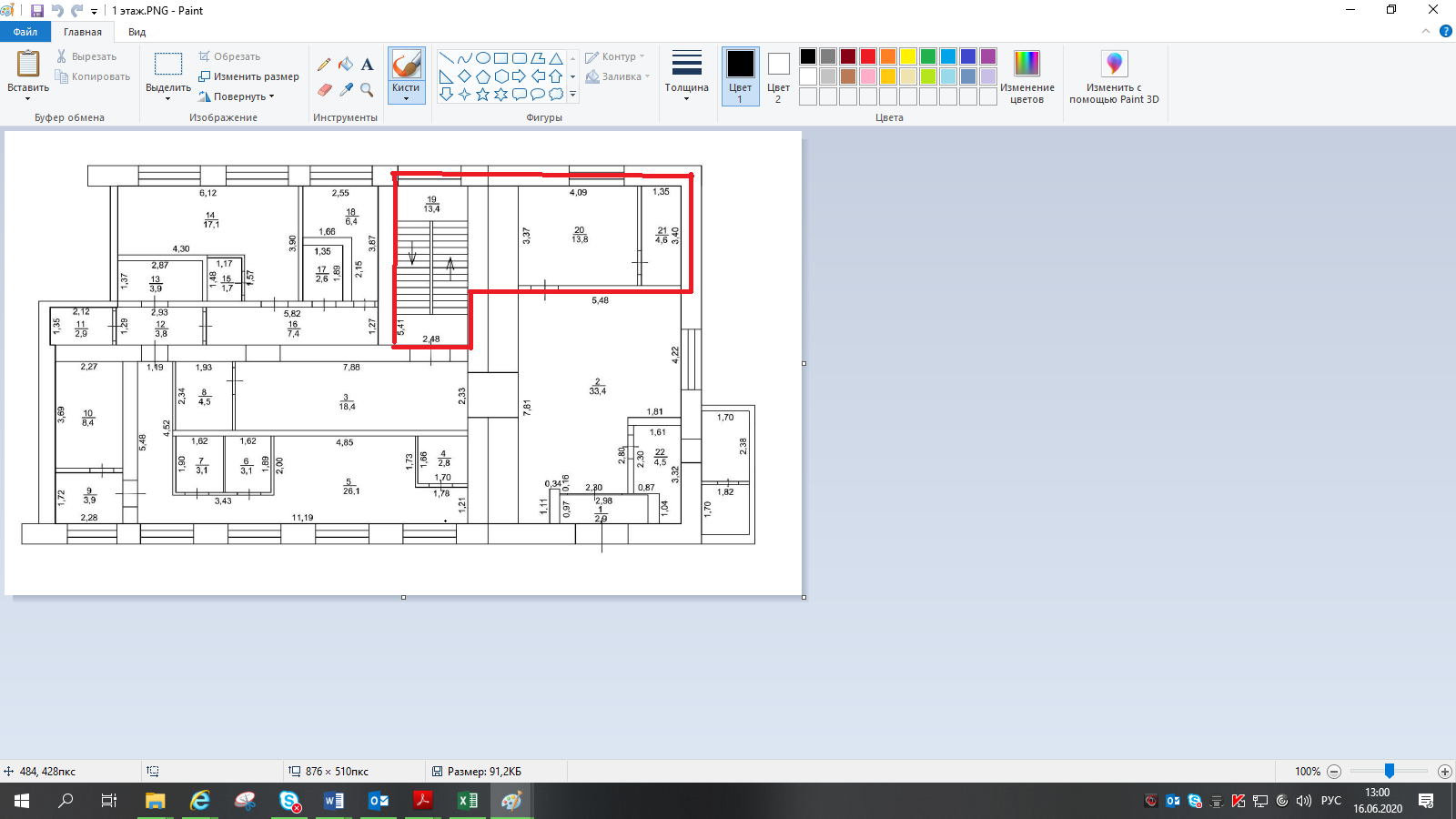 2 Этаж.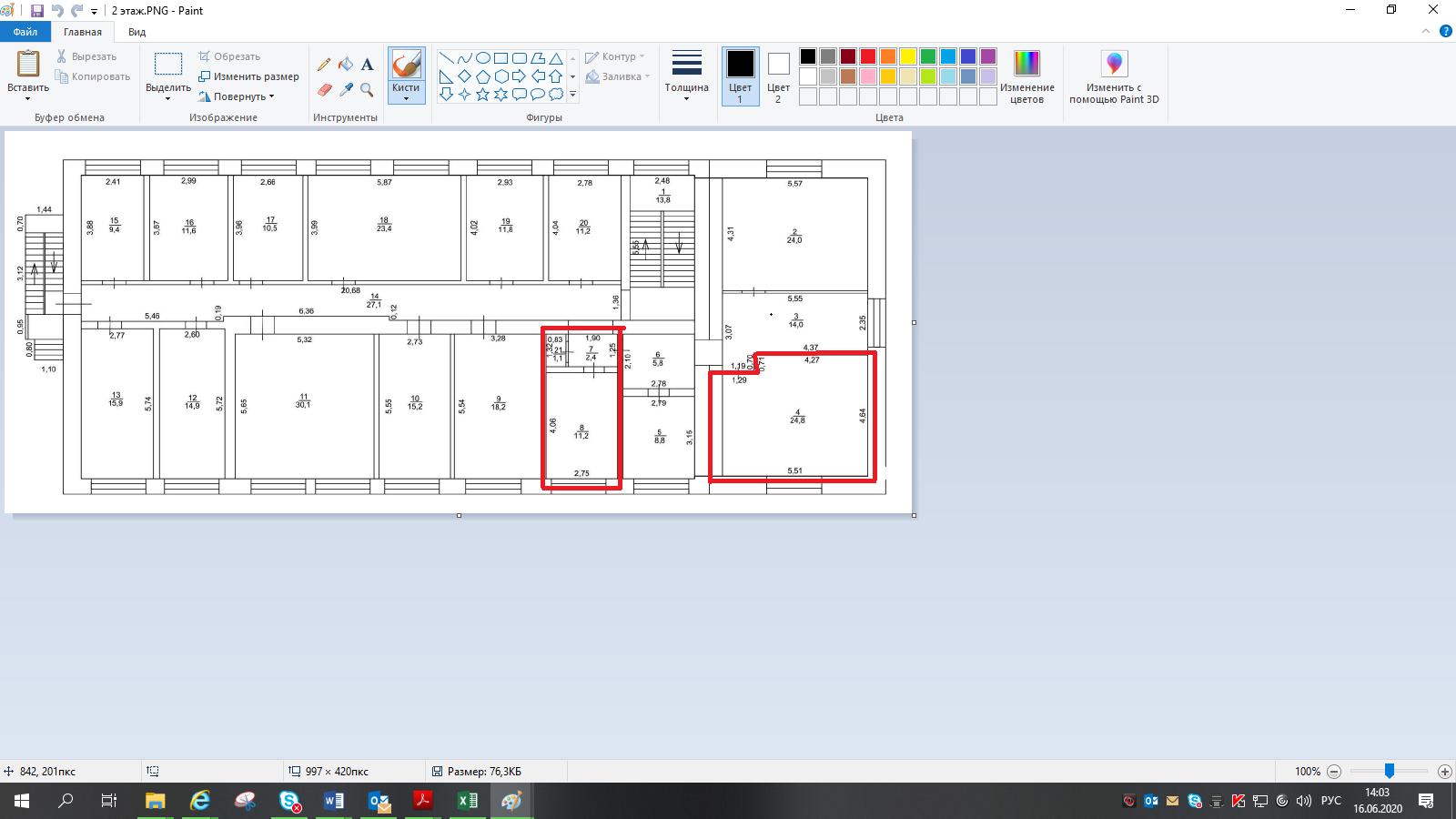 Приложение №2к Договору краткосрочной аренды недвижимого имуществаот «  » _____2020г. № Форма Акта приема-передачи (возврата) недвижимого имущества_____________________________________________________________________________АКТ №___________приема-передачи  (возврата) недвижимого имущества__________									     ___ _________ 20__г.Публичное акционерное общество «Сбербанк России», ПАО Сбербанк, именуемое в дальнейшем «Арендатор», в лице _______ (указать должность, фамилию, имя, отчество представителя) _______, действующего на основании ______________ (указать наименование и реквизиты документа, на основании которого действует представитель) _______, с одной стороны, и ________ (указать полное и сокращенное наименование контрагента) _______, именуем__ в дальнейшем «Арендодатель» в лице ______________ (указать должность, фамилию, имя, отчество представителя) _______, действующего на основании _____________________ (указать наименование и реквизиты документа, на основании которого действует представитель) _______, с другой стороны, совместно именуемые далее «Стороны», а каждая в отдельности «Сторона», составили настоящий акт приема-передачи  (возврата) недвижимого имущества (далее – «Акт») о нижеследующем:На основании договора долгосрочной аренды недвижимого имущества от ____ ___________ ______ № ____________, Арендодатель передал Арендатору во временное владение и пользование, а Арендатор принял следующее недвижимое имущество: - часть недвижимого имущества (далее – «Помещения»), являющуюся частью ___________________ (далее – «Здание»), кадастровый/условный номер Здания _________________________, расположенного по адресу: ___________________ и балансовой стоимостью _______________ рублей. Объект передается в следующем техническом состоянии:- фасад и кровля Здания: ___________________________________________________		     (указать вид отделки, например – окраска, плитка, др. покрытие)	состояние: __________________________________________________________		             (отличное, хорошее, удовлетворительное – указать)	недостатки: _________________________________________________________		(при наличии перечислить недостатки, например наличие трещин, выбоин, иные повреждения)	- стены: __________________________________________________________________		     (указать вид отделки, например – окраска, обои, др. покрытие)	состояние: __________________________________________________________		             (отличное, хорошее, удовлетворительное – указать)	недостатки: _________________________________________________________		(при наличии перечислить недостатки, например наличие трещин, выбоин, иные повреждения)	- потолки: ________________________________________________________________		                (указать вид отделки, например :окраска, обои, др. покрытие)	состояние: __________________________________________________________		             (отличное, хорошее, удовлетворительное – указать)	недостатки: _________________________________________________________		(при наличии перечислить недостатки, например: наличие трещин, выбоин, иные повреждения)	- полы: ___________________________________________________________________		     (указать вид отделки, например: окраска, паркет, плитка, др. покрытие)	состояние: __________________________________________________________		             (отличное, хорошее, удовлетворительное – указать)	недостатки: _________________________________________________________		(при наличии перечислить недостатки, например: наличие трещин, выбоин, иные повреждения)	- двери: __________________________________________________________________		     (указать материал, вид отделки, например: металлическая, деревянная, др. покрытие)	состояние: __________________________________________________________		             (отличное, хорошее, удовлетворительное – указать)	недостатки: _________________________________________________________(при наличии перечислить недостатки, например: наличие трещин, выбоин, сломан замок/ручка, перекос, иные повреждения)- окна: ___________________________________________________________________	(указать материал, вид отделки, например: пластиковые, деревянные, алюминиевые, окраска, др. покрытие)	состояние: __________________________________________________________		             (отличное, хорошее, удовлетворительное – указать)	недостатки: _________________________________________________________(при наличии перечислить недостатки, например: наличие трещин, выбоин, сломана/отсутствует ручка, иные повреждения)- оборудование	недостатки: _________________________________________________________		(при наличии перечислить недостатки, повреждения для каждого вида оборудования)- иное _________________________________________________________________________________________________________________________________________________. Арендодатель передал Арендатору Помещения со следующими показаниями индивидуальных приборов учета:- электричество: _____________________- вода (теплая): ____________________- вода (холодная): ____________________- иное: ____________________Арендодатель передал Арендатору ключи от замка двери Объекта в количестве _________.Арендодатель предоставляет Арендатору право доступа в Места общего пользования, оговоренные Договором, за исключением_________________.Одновременно с Помещениями Арендодатель передал Арендатору во временное владение и пользование, а Арендатор принял следующее движимое имущество:Одновременно с Помещениями Арендодатель передал Арендатору во временное владение и пользование, а Арендатор принял следующую техническую документацию на Помещения:Приложение № 3 к Договору краткосрочной аренды недвижимого имуществаот «  »_________2020г. № № ______ Гарантии по недопущению действий коррупционного характера Реализуя принятые ПАО Сбербанк (далее по тексту – «Банк») политики по противодействию коррупции и управлению конфликтом интересов и сознавая свою ответственность в укреплении конкурентных отношений и неприятие всех форм коррупции, ООО «ГК «Бизнес Партнер»,  гарантирует соблюдение в рамках исполнения заключенного договора с Банком, в том числе при установлении, изменении, расторжении договорных отношений, следующих принципов:неприемлемость любых коррупционных действий, совершенных прямо или косвенно, лично или через посредничество третьих лиц, в любой форме (передача денег, ценностей, иного имущества, оказание услуг имущественного характера, предоставление иных имущественных прав), независимо от цели, включая упрощение процедур, обеспечение преимуществ, получение выгод и др.; необходимость объединения усилий по недопущению и противодействию коррупции, что способствует повышению доверия и уважения между контрагентами и Банком, укреплению деловых отношений;понимание, что коррупционные нарушения приносят значительный ущерб публичным интересам, а также сторонам деловых отношений, поскольку действия лиц коррупционного характера преследуют корыстный интерес и являются формой незаконного приобретения выгод и преимуществ, создают условия для распространения преступности, включая отмывание доходов, полученных преступным путем, а также препятствуют добросовестной конкуренции;неприемлемость игнорирования, в том числе непринятие активных мер по контролю, выявлению и искоренению фактов совершения действий контрагентами (в том числе их работниками) коррупционного характера (в том числе участие или разработка коррупционных схем, в результате которых один контрагент либо группа извлекает (либо намерена извлечь) выгоды и преимущества за счет других путем незаконных действий (бездействия));внедрение лучших практик реализации антикоррупционных программ и деловое сотрудничество в этой области. Выражая согласие с указанными принципами Банк, в процессе установления, реализации, изменения и расторжения договорных отношений действующий как Заказчик, и подписавшие указанный документ лица/лицо (далее – Участники или Участник, действующие как юридическое лицо вне зависимости от формы собственности, сферы и территории деятельности или индивидуальный предприниматель), вместе именуемые Стороны, принимают на себя следующие обязательства:Стороны должны всемерно способствовать исключению из делового оборота, в том числе в отношениях с органами власти, фактов коррупционного поведения, внедрению принципов открытости и добросовестности при ведении предпринимательской деятельности, уважения правил конкурентной среды. Стороны не должны осуществлять деятельность, направленную на легализацию денежных средств, полученных преступным путем, или содействовать в ее осуществлении.Стороны не должны совершать действия (бездействие), создающие угрозу возникновения конфликта интересов. Участник обязан сообщать Банку о ставших известных ему обстоятельствах, способных вызвать конфликт интересов на этапе инициации процесса установления договорных отношений.  Участник отказывается от незаконного получения преимуществ, реализуя свои интересы с учетом принятой им политики по противодействию коррупции, в которой предусмотрен отказ от предложений или получения подарков и оплаты расходов, когда подобные действия могут повлиять на исход коммерческой сделки и/или на принятие решения должностным лицом (работником), исходя из корыстной заинтересованности. Участник придерживается установленного им порядка при передаче или получении подарков, оплаты услуг, основанных на принципах прозрачности, добросовестности, разумности и приемлемости таких действий и правил гостеприимства. В случае незаконного предложения или передачи подарка или оплаты расходов, или предоставления или получения иной выгоды или преимущества в любой форме, а равно любые коррупционные действия, совершенные Участником прямо или косвенно, лично или через посредничество третьих лиц, в любой форме, в том числе в нарушение обязательств, предусмотренных пунктом 2.3 настоящих Гарантий, Участник обязан уплатить штраф Банку в размере 10 (десять) % от общей стоимости договора, но не менее 5 000 000,00 (пять миллионов) рублей в срок не позднее 10 (десять) календарных дней, с даты получения требования Банка. Участник обязан незамедлительно сообщать Банку, с подтверждением достоверности сведений, о фактах неблагонадежного поведения работников (своих или Банка) либо их необоснованного бездействия в ходе установления, реализации, изменения и расторжения договорных отношений, а равно о случаях незаконного (т.е. без письменного согласия Банка) получения конфиденциальной и/или иной охраняемой законом информации от руководителей и/или работников и/или представителей Банка, или аффилированных (зависимых) лиц Банка, или от третьих лиц, в том числе членов семей работников Банка.Банк проводит мероприятия по проверке полученных от Участника фактов неблагонадежного поведения работника Банка (в результате внутреннего служебного расследования или в связи с привлечением виновного лица к административной/уголовной ответственности), и в случае выявления объективных данных, свидетельствующих о коррупционном поведении работника, Банк выплачивает вознаграждение Участнику в размере 5 000 000,00 (пять миллионов) рублей, которое включает все применимые налоги в соответствии с законодательством Российской Федерации, но не более 10 (десять) % от общей стоимости договора, не позднее 10 (десять) рабочих дней. В случае выявления Банком фактов незаконного получения Участником конфиденциальной или иной охраняемой законом информации Участник обязан возместить убытки Заказчика, а также уплатить штраф в размере 10 (десять) % от общей стоимости договора, но не менее 5 000 000,00 (пять миллионов) рублей, не позднее 10 (десять) календарных дней с даты получения требования Банка. Штраф Участником не уплачивается в случае, если выявлению факта незаконного получения конфиденциальной информации способствовало сообщение об этом факте, полученное от Участника до начала проверки Банком.Участник не должен давать обещания и предложения, передавать или получать лично или через представителей или третьих лиц неправомерной выгоды или преимущества в любой форме любому руководителю или работнику Банка/представителю Банка/аффилированному (зависимому) лицу Банка, либо членам семьи работников/представителей Банка либо совершать недобросовестные действия против Банка.Заказчик вправе при установлении, изменении, расторжении договорных отношений учитывать фактор несоблюдения Участником антикоррупционных обязательств, а также степень неприятия Участником коррупции при ведении предпринимательской деятельности.Приложение № 4 к Договору краткосрочной аренды недвижимого имуществаот «  » ________ 2020г. № _________ОБЯЗАТЕЛЬСТВОо соблюдении требований кибербезопасности в ПАО СбербанкЯ, _____________________, являясь работником ООО), обязуюсь выполнять перечисленные ниже требования:1. Использовать предоставленный мне доступ в помещения исключительно в целях исполнения обязательств по заключенным с Банком договорам (далее – Работы/Услуги).2. Не обсуждать на форумах, в конференциях сети Интернет, в социальных сетях и мессенджерах вопросы, касающиеся моей профессиональной деятельности в части отношений с Банком и его работниками.3. При нахождении на территории Банка, не включать, не выключать и не работать со средствами вычислительной техники (СВТ) и автоматизированными системами (АС) Банка, не пытаться получить к ним доступ, в том числе, беспроводной, за исключением общедоступных беспроводных сетей Банка. 4. Не производить самовольных отключений и подключений к локальной сети или СВТ Банка каких-либо носителей информации, личных устройств (телефонов, смартфонов, планшетных компьютеров, ноутбуков, диктофонов, USB флеш-носителей, мп3-плееров и т.п.), беспроводных (радио) интерфейсов, модемов и прочего оборудования.5. В случае, если для выполнения Работ/оказания Услуг мне предоставлен доступ к конфиденциальной информации, обязуюсь: 5.1. Ознакомиться под расписку с Перечнем информации, составляющей коммерческую тайну, и режимом коммерческой тайны ПАО Сбербанк. 5.2. Не разглашать и не использовать в личных целях и целях третьих лиц конфиденциальную информацию, доступ к которой предоставлен мне для проведения работ, соблюдать требования режима коммерческой тайны Банка.  5.3. Препятствовать ознакомлению посторонних лиц с конфиденциальными документами, не допускать утрату (кражу, порчу, утерю) материальных носителей (USB-носителей, оптических дисков, внешних жестких дисков и др.), содержащих конфиденциальную информацию Банка. 5.4. Не хранить конфиденциальную информацию Банка в общедоступных ресурсах, не передавать ее за пределы сетей Банка в открытом (незащищенном от доступа посторонних лиц) виде, не использовать для передачи конфиденциальной информации общедоступные интернет-мессенджеры (Viber, WhatsApp, Telegram, Skype и т.д.).  5.5. Без лишней необходимости не распечатывать электронные конфиденциальные документы, забирать свои распечатанные документы из принтеров сразу после окончания печати и удалять файлы из папок сканирования. 5.6. По завершению использования, уничтожать документы и медиа-носители, содержащие конфиденциальную информацию, методом механической переработки с помощью уничтожителей бумаг (шредеров). 6. Не оставлять без присмотра или передавать кому-либо предоставленные мне пропуска в помещения Банка, а также прочие средства идентификации, выданные мне Банком, а также ключи от помещений Банка.7. Немедленно информировать представителя Банка о любых обращениях третьих лиц с целью: незаконного получения конфиденциальной информации Банка, несанкционированного доступа на территорию Банка;несанкционированного доступа к СВТ или АС Банка.Я предупрежден(а) о том, что, Банк вправе контролировать мои действия при работе на территории Банка, в том числе с помощью систем видеонаблюдения и аудиофиксации информации. Я предупрежден(а) о том, что Банк вправе использовать полученную в результате такого анализа информацию для проведения расследований, в том числе, с привлечением правоохранительных органов, а также использовать в качестве доказательств в суде, и подтверждаю, что  в этих случаях я не вправе рассчитывать на соблюдение в отношении этих сообщений конфиденциальности со стороны Банка.Я понимаю, что в случае выявления нарушений перечисленных требований, повлекших причинение ущерба Банку, он вправе отстранить меня от Работ, приостановить мой доступ на территорию Банка, а в случае подтверждения факта ущерба, требовать его возмещения от Контрагента, в т.ч. в судебном порядке.С выпиской из УК РФ (ст.ст. 146, 183, 272, 273 и 274) ознакомлен (а). Настоящее Обязательство составлено в 2 (двух) экземплярах, по 1 (одному) для Банка и ООО-_______________.«____» _______________2020г.              ____________________/____________________Подпись                                                 ФИО_____________________________________________________________________________Подписи сторон:Арендодатель:__________________Местонахождение: ____________________Почтовый адрес: ______________ИНН ____/ КПП ____________ОГРН ______________Банк р/с ______________________к/с ______________________БИК ____________________Арендатор:Публичное акционерное общество                             «Сбербанк России», ПАО Сбербанк Адрес местонахождения: 117997, г.  Москва, ул. Вавилова, 19Почтовый адрес: 461300, г. Оренбург, ул. Володарского, 16Оренбургское отделение № 8623 ПАО СбербанкТел/Факс: 8 8007070070 (5 716 27-02) ИНН 7707083893 КПП 631602001                     к/с 3010 1810 2000 0000 0607 Отделение Самара, г. СамараР/с 60312810754000200000В Поволжском банке ПАО СбербанкБИК 043601607 ОКПО 09151723ОКВЭД 64.19, ОГРН – 102770013219От Арендодателя:От Арендатора:Директор ________________ _________м.п.Заместитель управляющего-руководитель РСЦ ОренбургскимОтделением № 8623________________ В.А. Реймерм.п.От Арендодателя:От Арендатора:Директор ________________  м.п.Заместитель управляющего-руководитель РСЦ ОренбургскимОтделением № 8623________________ В.А. Реймерм.п.№ п/пНаименование/описание системСостояние(отличное, хорошее, удовлетворительное – указать для каждого вида оборудования)1.Системы электроснабжения в соответствии с проектом № ______1.1.Общее электроснабжение1.2.ГРЩ, РЩ1.3.Гарантированное и бесперебойное электропитание1.4.Силовые, питающие и групповые кабельные линии1.5.Системы электрообогрева (термокабели)1.6.Система учета потребляемой электроэнергии1.7.Сети освещения1.8.Рекламное освещение1.9.Электроустановочное оборудование1.10.Источники электроснабжения2.Системы противопожарной защиты в соответствии с проектом № ______2.1.Системы водяного пожаротушения (сети трубопроводов и запорно-регулирующая арматура, спринклеры, дренчерные головки, дренчерные завесы, датчики (сигнализаторы), насосные станции, баки, система управления, кабельные линии, вспомогательное оборудование)2.2.Система газового пожаротушения (станция газового пожаротушения, датчики, кабельные линии, вспомогательное оборудование)2.3.Система порошкового пожаротушения (станция порошкового пожаротушения, датчики, кабельные линии, вспомогательное оборудование)2.4.Системы противодымной вентиляции (вентиляторы, клапана, решетки сети воздуховодов, шкафы управления, вспомогательное оборудование)2.5.Система газоудаления (вентиляторы, клапана, решетки сети воздуховодов, шкафы управления, вспомогательное оборудование)2.6.первичные средства пожаротушения2.7.Система противопожарной сигнализации и оповещения3.Грузоподъемные механизмы3.1.Лифтовое оборудование3.2.Подъемники, грузоподъемные платформы, штабелеры (за исключением самоходных вилочных погрузчиков)3.3.Эскалаторы3.4.Высотные люльки (входящие в оборудование здания)3.5.Тали, тельферы, лебедки4.Системы теплоснабжения и газоснабжения4.1.Тепловые пункты4.2.Узлы учета расхода тепла4.3.Котельные (в том числе газифицированные)4.4.Устройства водоподготовки4.5.Насосное оборудование4.4.Газовое оборудования и газовые счетчики4.5.Сети трубопроводов теплоснабжения, теплообменники и запорно-регулирующая арматура, манометры, термометры, расширительные и аккумуляторные баки4.6.Приборы отопления5Системы водоснабжения, водоотведения и канализации5.1.Системы наружных и внутренних водопроводов, запорно-регулирующая арматура5.2.Водостоки, дренажные системы5.3.Скважины, очистные установки5.4.Насосное оборудование5.5.Водосчетчики5.6.Санитарно-техническое оборудование6.Системы вентиляции и кондиционирования6.1.Вентиляторы6.2.Приточные и вытяжные установки6.3.Увлажнители6.4.Воздухоочистители6.5.Тепловые завесы6.6.Воздухораспределительные устройства6.7.Сети воздуховодов и регулирующих дроссель клапанов6.8.Регулирующие и запорные воздушные клапаны с электромеханическими приводами6.9.Огнезадерживающие клапаны6.10.Регулирующие узлы теплоснабжения и холодоснабжения приточных систем и тепловых завес6.12.Шкафы управления вентиляции, датчики и кабельные линии, относящиеся к системам управления6.13.Центральные, мультизональные (системы типа VRV) и автономные (в том числе прецизионные) кондиционеры, сплит системы6.14.Водоохлаждающие машины (чиллера)6.15.Доводчики температуры воздуха (фанкойлы)6.16Компрессорно-конденсаторные блоки6.17.Выносные конденсаторы6.18.Градирни6.19.Сети медных (фреоновых) трубопроводов6.20.Кабельные линии системы управления кондиционеров, холодильных машин и исполнительных механизмов6.21.Трубопроводы и запорно-регулирующая арматура систем водяного охлаждения6.22.Гидромодули, насосные группы, аккумуляторные и расширительные баки, манометры и термометры, регулирующие краны с электроприводом систем водяного охлаждения6.23.Системы дренажных трубопроводов до врезок в систему канализации6.24.Дренажные насосы6.25.Исполнительные механизмы и другое вспомогательное оборудование систем вентиляции и кондиционирования7.Системы ограничения доступа (автоматические двери, ворота, калитки, турникеты, шлагбаумы, тамбур-шлюзы, системы управления, исполнительные механизмы, кабельные линии, кнопочные посты (звонки, домофоны))8.Автоматизированные системы комплексного управления, диспетчеризации и мониторинга ИСЖ (шкафы управления, исполнительные механизмы, контроллеры, датчики и другое вспомогательное оборудование, кабельные линии, ПК)9.Системы видеонаблюдения и охранной сигнализации10111213№ п/пНаименованиеИнвентарный номерБалансовая стоимостьСостояние(отличное, хорошее, удовлетворительное)№ п/пНомер/шифр документаНаименование документаКол-во листовПримечаниеОт Арендодателя:От Арендатора:Директор ________________ м.п.Заместитель управляющего-руководитель РСЦ ОренбургскимОтделением № 8623________________ В.А. Реймерм.п.От Арендодателя:От Арендатора:Директор ________________ м.п.Заместитель управляющего-руководитель РСЦ ОренбургскимОтделением № 8623________________ В.А. Реймерм.п.От Арендодателя:От Арендатора:Директор ________________ Ж.А. Балабаев м.п.Заместитель управляющего-руководитель РСЦ ОренбургскимОтделением № 8623________________ В.А. Реймерм.п.